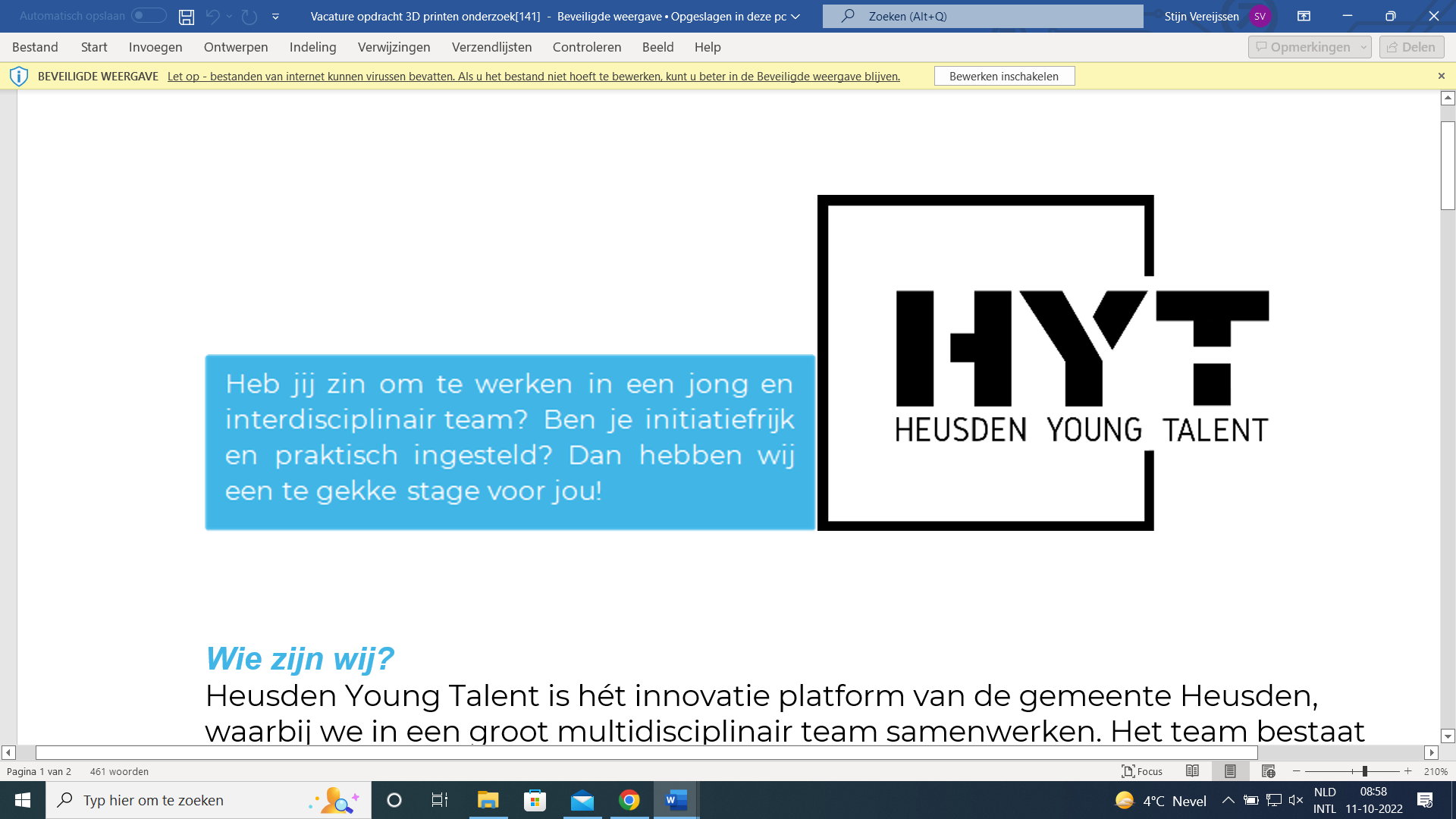 Wie zijn wij?Heusden Young Talent is hét innovatie platform van de gemeente Heusden, waarbij we in een groot multidisciplinair team samenwerken. Het team bestaat uit zowel studenten als directeuren, eigenaren en professionals van aangesloten Heusdense bedrijven. Deze bedrijven en organisaties zijn lokale familiebedrijven tot multinationals, bankwezen en de gemeente Heusden zelf! Deze opdracht zal uitgevoerd worden bij Ottobock Equipment, een van de aangesloten bedrijven bij Heusden Young Talent. Ottobock Equipment produceert en levert orthopedische werkplaatsen, dit doen zij met 75FTE op de locatie in Nieuwkuijk en ongeveer 7000FTE wereldwijd.Wat is de opdracht?Op dit moment gebruiken bedrijven steeds vaker robots om foam modellen te frezen. Deze modellen zijn bedoeld om een prothesekoker te produceren. Deze modellen hebben een grootte van een bovenbeen. Dit produceert veel afval waardoor de afvalbakken snel vol zitten.De opdracht richt zich op het ontwerpen/aanpassen van componenten voor het reduceren van het volume van afval in de orthopedische werkplaatsen. De bestaande afzuigunits moeten voorzien worden van een perssysteem waarmee het gecreëerde afval in het afzuigsysteem wordt verzameld, samengeperst en afgevoerd als briketten.Hierbij moet je onderzoeken hoe we gebruikmakend van aanbieders hun componenten kunnen combineren en aanpassen om het afval te kunnen samenpersen wanneer de afzuiger in bedrijf is. Tot slot moet de totale unit ook echt ontworpen en getest worden. Technieken zoals mechanica, hydrauliek en vacuüm techniek zijn hierbij van toepassing.Naast het werken aan deze specifieke opdracht word je deelgenoot van het Heusden Young Talent team en krijg je de kans om binnen te kijken bij alle deelnemende organisaties, je netwerk te vergroten en om mee te bouwen aan deze groeiende stichting voor en door studenten.Wat vragen we van jou?In de komende stageperiode vanaf februari 2024 tot juli 2024 zoeken wij enthousiaste derdejaarsstudenten of afstudeerders die deel uit willen maken van het Heusden Young Talent team. Jij volgt de opleiding werktuigbouwkunde of een ander relevante opleiding op HBO- niveau, jij bent ondernemend, werkt resultaatgericht en hebt lef. Daarnaast ben je een gemotiveerde en proactieve stagiaire. Je hebt een analytisch en beeldend denkwijze waarmee je ontwerpen kan voorstellen en uitwerken in Inventor, autoCad of Solidworks. Je kan projectmatig en in teamverband werken. En beschikt over een hands-on mentaliteit.Daarnaast vind je persoonlijke ontwikkeling erg belangrijk. Je gaat professioneel om met je werk en de verantwoordelijkheden die je krijgt. Goed ben je in het genereren van ideeën, nog beter ben je in het realiseren van deze.Wat bieden we jou?Werken in een jonge, snelgroeiende en dynamische onderneming;Informele en open cultuur;Een leuke stagevergoeding;Leuke projecten met de nieuwste technologieën;  Flexibiliteit en vrijheid;Een interdisciplinair team van zowel studenten als ondernemers;Ruimte voor persoonlijke ontwikkeling;Leren om je professioneel te gedragen en te communiceren;Voldoende begeleiding met een laagdrempelig contact.Ben je klaar om deze uitdaging aan te gaan of heb je vragen? Neem contact met ons op via:werving@heusdenyoungtalent.nl